DIRECTIONS: After reading this poem, please answer these questions. Time: 30 minutes Question A:
What was your first response to this poem?Circle one: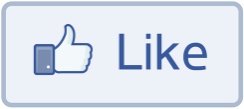 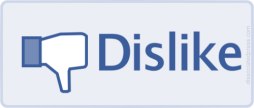 Question B:
Find words in the poem that describe the hard life of Victorian Chimney Sweeps.

Question C:Do you think that the author cares about children who are forced to make a living this way? Find two descriptions to support your answer.

Question D:Can you imagine working as a chimney sweep, knowingly that you are many years older than the Victorian children were then. Title of Poem:'The Chimney Sweeper', Songs of InnocencePoet:William Blake